Оҕо уһуйааҥҥа сылдьар күннээҕи туруга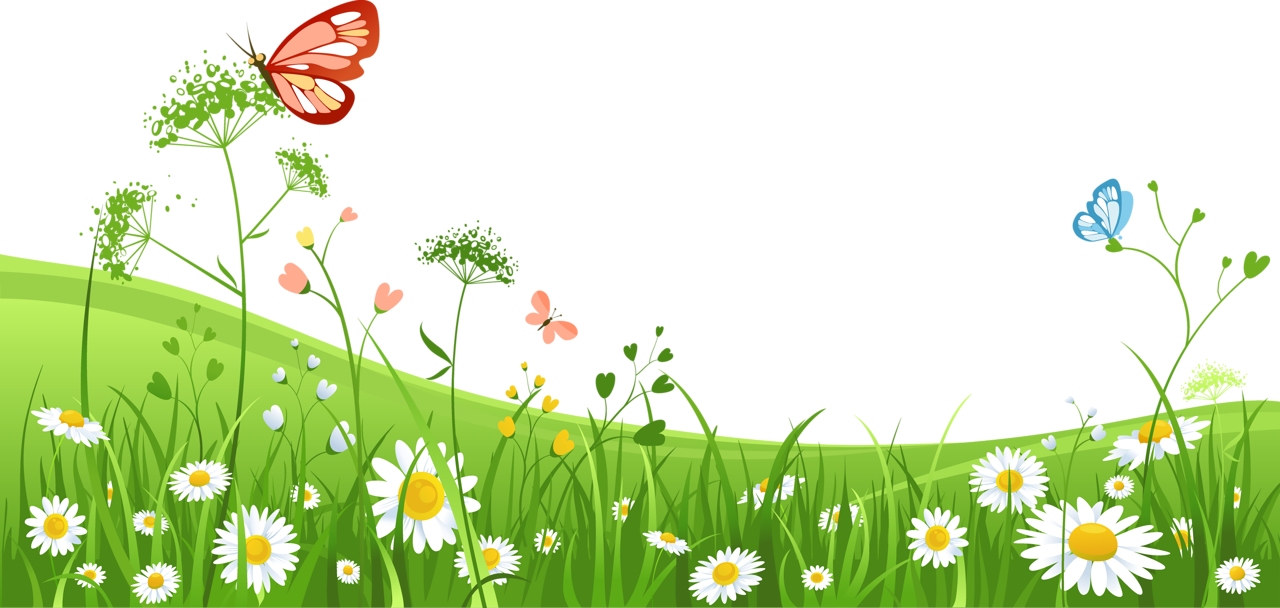 7.45 – 8.20 Оҕолору көрсүү, аралдьытыы, оонньуулар8.20 – 8.30Сарсыардааҥҥы хамсаныылаах эрчиллиилэр8.30 – 8.50Сарсыардааҥҥы аһылыкка бэлэмнэнии, аһааһын8.50 – 9.00Оонньуулар, дьарыкка бэлэмнэнии9.00 – 9.15Бастакы дьарык9.15 – 9.25Сынньалаҥ, оонньуулар9.25 – 9.40Иккис дьарык9.40 – 10.00Араас таһымнаах оонньуулар, биирдиилээн дьарыгырыы10.00 – 10.15Битэмииннээх ас аһааһын10.15 – 10.35Таһырдьа күүлэйдээһиҥҥэ бэлэмнэнии10.35 – 11.30Таһырдьа күүлэйдээһин (хамсаныылаах оонньуулар, кэтээн көрүү...)11.30 – 12.00Таһырдьаттан киирии, оонньуулар, күнүскү аһылыкка бэлэмнэнии12.00 – 12.30Эбиэттээһин 12.30 – 15.00Күнүскү сынньалаҥҥа бэлэмнэнии, утуйуу15.00 – 15.25Күнүскү сынньалаҥтан туруу, хамсаныылаах эрчиллиилэр15.25 – 15.50Чэпчэтиилээх аһааһыҥҥа бэлэмнэнии, аһааһын15.50 – 16.45Оонньуулар, ааҕыылар, кэпсэтиилэр, биирдиилээн дьарыгырыы16.45 – 17.15Киэһээҥҥи аһааһыҥҥа бэлэмнэнии, аһааһын17.30 – 18.30Таһырдьа күүлэйдээһин (хамсаныылаах оонньуулар, кэтээн көрүү...)18.30 – 19.30Дьиэҕэ тарҕаһыы